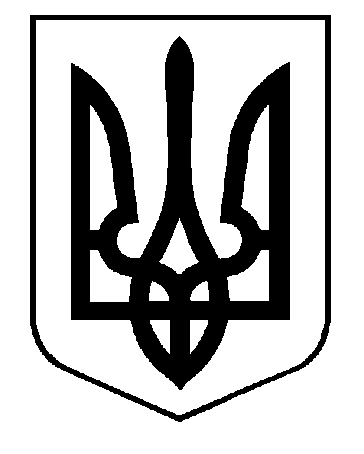 УКРАЇНАВИКОНАВЧИЙ КОМІТЕТСАФ’ЯНІВСЬКОЇ СІЛЬСЬКОЇ РАДИ ІЗМАЇЛЬСЬКОГО РАЙОНУ ОДЕСЬКОЇ ОБЛАСТІ РІШЕННЯ09 червня 2022 року								 		№  105Про утворення добровільних формувань цивільного захисту Саф’янівської сільської ради та затвердження їх ПоложенняКеруючись статтею 27 Кодексу цивільного захисту України, відповідно до постанови Кабінету Міністрів України від21 серпня 2013р. № 616«ПрозатвердженняПоложенняпродобровільні формування цивільного захисту»,п.п.6п.бст.33,п.3.ст.36ЗаконуУкраїни«ПромісцевесамоврядуваннявУкраїні», з метою проведення допоміжних робіт із запобігання або ліквідації наслідків надзвичайних ситуацій та широкого залучення громадян до дій, виконавчий комітет Саф’янівської сільської радиВИРІШИВ:	1. Утворити добровільні формування цивільного захисту Саф’янівської сільської ради.2.  Затвердити Положення про добровільні формування цивільного захисту Саф’янівської сільської ради, додається.3.Контрользавиконаннямцьогорішенняпокластина першого заступника Саф’янівського сільського голови.Саф’янівський сільський голова                                                           Наталія ТОДОРОВАПОЛОЖЕННЯ
про добровільні формування цивільного захисту1. Це Положення визначає організаційні засади утворення та залучення добровільних формувань цивільного захисту до виконаннядопоміжнихробітіззапобіганнявиникненнюаболіквідаціїнаслідківнадзвичайнихситуацій (далі – допоміжні роботи).2. Добровільне формування цивільного захисту є тимчасовим добровільним об’єднанням громадян, що утворюється під час загрози виникнення або виникнення надзвичайних ситуацій для виконання допоміжних робіт.3. До складу добровільних формувань цивільного захисту на добровільних засадах включаються громадяни України, які досягли 18-річного віку і здатні за своїми здібностями та станом здоров’я виконувати покладені на них обов’язки.4. Права добровільних формувань та громадян, які виконують завдання у їх складі, а також обов’язки таких громадян визначаються відповідно до Кодексу цивільного захисту України.5.Добровільніформуванняцивільногозахистумають право:1) на отримання від місцевих державних адміністрацій, органів місцевого самоврядування, суб’єктів господарювання та аварійно-рятувальних служб, що працюють у зоні надзвичайної ситуації, інформації, необхідної для проведення заходів і робіт із запобігання та ліквідації наслідків надзвичайної ситуації;2) на безперешкодний доступ на об’єкти суб’єктів господарювання і їх територію для виконання аварійно-рятувальних та інших невідкладних робіт, робіт з ліквідації наслідків надзвичайних ситуацій;3) вимагати додержання заходів безпеки від усіх осіб, які перебувають у зоні надзвичайної ситуації.6. Громадяни, які виконують завдання із запобігання або ліквідації наслідків надзвичайних ситуацій у складі добровільного формування цивільного захисту, мають право на:1) отримання інформації про надзвичайну ситуацію та про заходи необхідної безпеки;2) забезпечення і використання під час виконання завдань із запобігання та ліквідаціїнаслідківнадзвичайноїситуаціїзасобівіндивідуальногозахисту;3) відшкодування шкоди, заподіяної їхньому життю, здоров’ю під час виконання завдань із запобігання та ліквідації наслідків надзвичайної ситуації;4) медичну допомогу та медико-психологічну реабілітацію у разі отримання фізичних та психологічних травм під час виконання завдань із запобігання та ліквідації наслідків надзвичайної ситуації.7. Громадяни, які виконують завдання із запобігання та ліквідації наслідків надзвичайних ситуацій у складі добровільного формування цивільного захисту, зобов’язані:1) виконувати завдання та обсяг робіт, визначені залежно від характеру надзвичайної ситуації;2) дотримуватися заходів безпеки під час виконання завдань із запобігання та ліквідації наслідків надзвичайної ситуації, правил поведінки в зоні надзвичайної ситуації;3) вивчати способи захисту від надзвичайних ситуацій, надання домедичної допомоги, правила користування засобами захисту.8. Страхування здоров’я та життя членів (учасників) добровільних формувань цивільного захисту на період виконання ними допоміжних робіт здійснюється відповідно до законодавства.9. Добровільне формування цивільного захисту очолює начальник. Начальник  та особовий склад формування призначається і звільняється розпорядженням Саф’янівського сільського голови.10. Начальник здійснює керівництво добровільним формуванням цивільного захисту та несе персональну відповідальність за виконання покладених на нього функцій.11. Добровільні формування цивільного захисту на період виконання поставлених їм завдань на умовах повернення забезпечуються необхідним майном (приміщеннями, засобами зв’язку, автотранспортними засобами, оргтехнікою тощо) Саф’янівської сільської ради.12. Надання зазначеного майна, його зберігання та повернення здійснюється, згідно чинного законодавства.13. Порядок залучення добровільних формувань та обсяги допоміжних робіт для добровільних формувань цивільного захисту визначаються Саф’янівською сільською радою, або керівником робіт з ліквідації наслідків надзвичайних ситуацій в разі підпорядкування йому добровільних формувань.14. Діяльність добровільних формувань цивільного захисту припиняється рішенням виконавчого комітету Саф’янівської сільської ради, після завершення виконання ними допоміжних робіт.15. Інформація про утворення добровільних формувань цивільного захисту та залучення їх до виконання допоміжних робіт відображається у звітних документах з питань цивільного захисту Саф’янівської сільської ради.Перший заступник Саф’янівського сільського голови                        Петро ХАДЖИКОВЗАТВЕРДЖЕНОрішенням виконавчого комітету Саф’янівської сільської радивід 09.06.2022 №  105